ΕΝΤΥΠΟ ΟΙΚΟΝΟΜΙΚΗΣ ΠΡΟΣΦΟΡΑΣΕΓΚΡΙΘΗΚΕΜε την υπ’ αριθ. 61/2018 Απόφαση της Οικονομικής Επιτροπής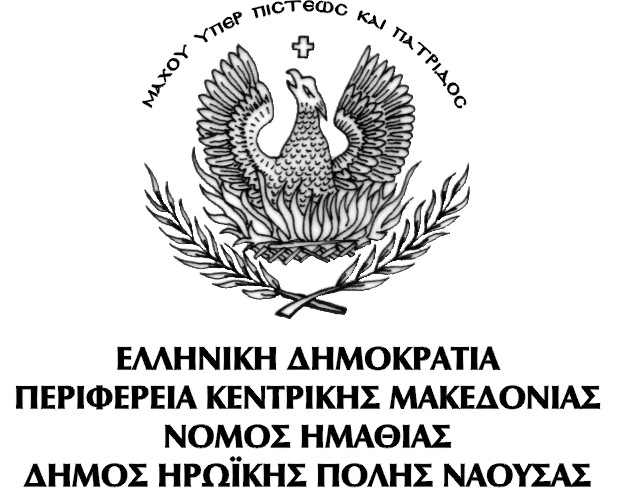 ΕΝΤΥΠΟ ΟΙΚΟΝΟΜΙΚΗΣ ΠΡΟΣΦΟΡΑΣ (σε ευρώ)(ΤΟΠΟΣ – ΗΜΕΡΟΜΗΝΙΑ):                                  ΥΠΟΓΡΑΦΗ – ΣΦΡΑΓΙΔΑ:Αντικείμενο: Χρηματοδότηση:CPV	: Αρ. Μελέτης	:Προϋπολογισμός :ΜΕΛΕΤΗ ΑΡΧΙΤΕΚΤΟΝΙΚΟΥ ΦΩΤΙΣΜΟΥ ΣΕ ΣΗΜΕΙΑ ΕΝΔΙΑΦΕΡΟΝΤΟΣ-ΤΟΠΟΣΗΜΑ                       ΙΔΙΑ ΕΣΟΔΑΚ.Α. 02.30.7413.03916.000,00€71318100-175/201716.000,00€Ο συντάξαςΗ ΠροϊσταμένηΤμήματος Μελετών & Διενέργειας ΔιαγωνισμώνΟ Προϊστάμενος Διεύθυνσης Τεχνικών ΥπηρεσιώνΠαπαφιλίππου ΑγγελάκηςΠολιτικός ΜηχανικόςΤσιόγκα ΕλένηΑγρ. Τοπ. ΜηχανικόςΚυριακίδης ΠαύλοςΠολιτικός ΜηχανικόςΑ/ΑΚΑΤΗΓΟΡΙΑ ΜΕΛΕΤΩΝΠΡΟΕΚΤΙΜΩΜΕΝΗ ΑΜΟΙΒΗΦΑΚΕΛΟΥ ΕΡΓΟΥΠΡΟΣΦΕΡΟΜΕΝΗ ΤΙΜΗ ΜΕΛΕΤΗΣ (Ολογράφως)ΠΡΟΣΦΕΡΟΜΕΝΟ ΠΟΣΟΣΤΟ ΕΚΠΤΩΣΗΣ% (Αριθμητικά)ΠΡΟΣΦΕΡΟΜΕΝΟΠΟΣΟΣΤΟ ΕΚΠΤΩΣΗΣ %(Ολογράφως)1Μηχανολογικές,ηλεκτρολογικές, ηλεκτρονικές Μελέτες (9)10.096,452ΣΑΥ-ΦΑΥ    316,033Τεύχη Δημοπράτησης  807,72Μερικό Σύνολο (προ ΦΠΑ)             11.220,20Απρόβλεπτες Δαπάνες (15%)               1.683,09Σύνολο (προ ΦΠΑ)12.903,23Μέση τεκμαρτή έκπτωση επί του συνόλου της προεκτιμώμενης αμοιβής